Polismyndigheten inbjuder att lämna anbud gällande it-konsulttjänsterDenna avropsförfrågan gäller en förnyad konkurrensutsättning och avser Statens inköpscentrals Ramavtal Programvaror och tjänster med Diarienr 23.3-5559-17.Avropets omfattning och de krav som ställs framgår av denna avropsförfrågan och dess bilagor.Emil GustafssonUpphandlareit-upphandling@polisen.se1	Om avropet	31.1	Avropande myndighet	31.2	Om Polismyndigheten	31.3	Bakgrund, syfte och behov	41.4	Tidsplan och process för avropet	41.5	Avropsunderlag	42	Administrativa föreskrifter	42.1	Inlämning av anbud	42.2	Anbudets undertecknande	52.3	Ramavtalsleverantörsuppgifter	52.4	Underleverantörer	52.5	Frågor under anbudstiden	62.6	Offentlighet och sekretess	62.7	Förtydligande och kompletterande av anbud	62.8	Säkerhetsprövning	73	Krav på konsulttjänsten	73.1	Obligatoriska krav	73.1.1	Obligatoriska krav för Uppdragsledare	73.1.2	Offererad konsult	83.1.3	Pris	93.2	Mervärde för uppdraget	94	Anbudsutvärdering	114.1	Öppning av anbud	114.2	Prövning av anbud	114.3	Utvärdering	114.4	Beslut och tecknande av Kontrakt	125	Kontraktsvillkor	125.1	Kontraktets giltighetstid	125.2	Uppdragets omfattning	12Om avropetAvropande myndighetAvropet genomförs av Polismyndigheten, org.nr. 202100-0076.Om PolismyndighetenPolisen har som huvuduppgift att upprätthålla säkerhet och allmän ordning samt att bekämpa brott. Det innebär bland annat att Polisen förebygger, förhindrar, upptäcker, ingriper och utreder brottslig verksamhet och störningar av den allmänna ordningen och säkerheten. Därutöver utfärdar Polisen pass, olika tillstånd och ansvarar för tillsyn inom en rad olika områden. Polisen arbetar över hela landet på ett effektivt, rättssäkert och enhetligt sätt. Polisen arbetar nära medborgarna och i ett nära samarbete med andra berörda myndigheter. Polisen är landets största statliga myndighet med drygt 32 000 medarbetare och är en enrådighetsmyndighet med ett nationellt insynsråd samt ett regionpolisråd i varje polisregion. Polisen organiseras i sju polisregioner, sju nationella avdelningar och ett kansli.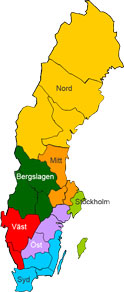 
Figur 1. Indelning i sju regionpolisområden: Nord, Mitt, Bergslagen, Stockholm, Väst, Öst och Syd.Upphandlingen genomförs av Polisens It-avdelning som ansvarar för att utveckla, förvalta och sköta driften av Polisens it-system och it-infrastruktur. It-avdelningen samverkar i tekniska frågor med andra rättsvårdande myndigheter och bidrar aktivt till det rättsvårdande arbetet inom EU.Ytterligare information om Polisen och dess uppdrag finns att tillgå via myndighetens webbplats www.polisen.se.Bakgrund, syfte och behov Polismyndigheten är i behov av ytterligare en uppdragsledare för att leda AI-uppdraget inom språk- och textanalys. Uppdragsledaren kan även komma att leda andra mer traditionella uppdrag (driftsätta och vidmakthålla egenutveckling alt. inköpta system). Arbetsuppgifterna kommer att vara av varierande karaktär. Förutom uppdragsledare så kan personen vid behov agera Scrum Master, men också ta sig an mer AI-specifika arbetsuppgifter så som att sätta hårdvaru- och mjukvarubasen på plats, samla in träningsdata, anpassa externa modeller/algoritmer och utveckla t.ex. AI/ML språk- och textanalysapplikationer. Detta kräver integrerat arbete med andra grupper inom It-avdelningen, men också med andra myndigheter och företag/leverantörer. Konsulten ska vid slutfört uppdrag ha dokumenterat sitt arbete på ett relevant sätt och löpande överföra sin kunskap till personal på It-avdelningen.Tidsplan och process för avropetAvropets tidplan och viktiga händelser framgår av tabellen:AvropsunderlagAvropsunderlaget består av:Avropsförfrågan (detta dokument)Bilaga 1: Förlaga till Kontrakt Bilaga 2: Utkast till Säkerhetsskyddsavtal nivå 2Bilaga 3: Utkast till Säkerhetsskyddsavtal nivå 3Bilaga 4: Bekräftelse av anbudAdministrativa föreskrifterInlämning av anbudAnbud från ramavtalsleverantörerna ska innehålla all information enligt krav i denna avropsförfrågan inklusive bilagor. Anbudet ska vara formulerat på svenska. Anbudet ska beskriva situationen på anbudsdagen såvitt kravet ej uttryckligen medger annat.Polisen använder elektronisk anbudsgivning. Det är kostnadsfritt för anbudsgivaren och kräver enbart en registrering på http://upphandling.polisen.se. Observera att det företag som registrerats som anbudsgivare ska vara samma företag som tecknar eventuellt avtal.Anbudets undertecknandeAnbudet ska vara undertecknat av för anbudsgivaren behörig företrädare. Undertecknad Bilaga 4 Bekräftelse av anbud, skannas in och bifogas anbudet i leverantörsportalen. Anbudsgivare ska på begäran vara beredd att inom av Polismyndigheten utsatt tid styrka behörigheten i form av fullmakt i original eller motsvarande handling.RamavtalsleverantörsuppgifterFöretagsnamn och organisationsnummer ska bifogas till anbudet.Adress och kontaktuppgifter bifogas enligt nedan. Minst en (1) kontaktperson med tillhörande kontaktuppgifter ska anges.UnderleverantörerRamavtalsleverantören ska lämna uppgifter om eventuella underleverantörer Ramavtalsleverantören avser att anlita vid fullgörande av åtagande enligt denna avropsförfrågan. Frågor under anbudstidenMöjlighet att ställa frågor om avropsförfrågan är avsett för att underlätta för Ramavtalsleverantörerna att förstå avropsförfrågan och därmed kunna lämna anbud. Frågor om varför ett visst krav ställts kommer inte besvaras.Frågor ställs och besvaras via Polisens leverantörsportal. Frågor och svar samt andra kompletterande upplysningar publiceras löpande i leverantörsportalen fram till och med det datum som anges som sista dag för svar på frågor. Anbudsgivaren bär själv ansvar för att tillägna sig den information som publiceras i leverantörsportalen.Frågor kommer i första hand att besvaras under kontorstid, under övrig tid besvaras frågor i den mån det är möjligt.Offentlighet och sekretessPolismyndigheten är en myndighet under regeringen vars verksamhet omfattas av den svenska offentlighetsprincipen. Offentlighetsprincipen innebär bland annat att alla handlingar ska vara tillgängliga för den som önskar ta del av dem.Under den tid avropet pågår, är samtliga uppgifter som rör lämnade anbud sekretessbelagda (absolut sekretess). När Polismyndigheten fattat tilldelnings- eller avbrytandebeslut upphör den absoluta sekretessen.Möjligheterna för Ramavtalsleverantör att med stöd av Offentlighets- och sekretesslagen (2009:400) erhålla sekretess för uppgifter som ingår i ett anbud är allmänt sett begränsade. Även om Polismyndigheten gör en bedömning om att sekretess föreligger kan beslutet överklagas – i första hand till Kammarrätten. Garantier för att uppgifter inte kommer att lämnas ut kan därför inte ges.Prövning av sekretess sker först när någon begär att få ta del av uppgiften/uppgifterna. Sekretessprövning kan inte göras i förväg.Om Ramavtalsleverantören anser att vissa uppgifter i inlämnat anbud ska sekretessbeläggas efter att tilldelningsbeslut meddelats, uppmanas Ramavtalsleverantören att precisera vilka uppgifter det gäller och motivera på vilket sätt Ramavtalsleverantören skulle lida skada om uppgifterna lämnas ut. Sådan uppgift placeras gärna sist i anbudet. Det går bra att bifoga uppgifterna på en egen bilaga till anbudet.Förtydligande och kompletterande av anbudRamavtalsleverantör har skyldighet att se till att anbudet är komplett och innehåller samtliga begärda uppgifter i föreskriven form. Polismyndigheten har ingen skyldighet att begära att ett ofullständigt anbud förtydligas eller kompletteras. Polismyndigheten har heller ingen rätt att begära detta annat än i undantagsfall, under förutsättning att det kan ske utan risk för särbehandling eller konkurrensbegränsning. Ramavtalsleverantör kan få rätta uppenbara felskrivningar, felräkningar eller annat uppenbart fel i anbudet om Polismyndigheten så tillåter och dessa ska då lämnas skriftligen.SäkerhetsprövningRamavtalsleverantören samt eventuell underleverantör ska teckna säkerhetsskyddsavtal och personal ska förbinda sig att bli föremål för säkerhetsprövning enligt säkerhetsskyddslagen (2018:585).Krav på konsulttjänstenKonsulten ska i uppdraget:Leda AI-uppdraget inom språk- och textanalys.Leda andra mer traditionella uppdrag såsom driftsätta och vidmakthålla egenutvecklade alt. inköpta system.Sätta hårdvaru- och mjukvarudatabasen på plats, samla in träningsdata, anpassa externa modeller/algoritmer och utveckla t.ex. AI/ML språk- och textapplikationerArbeta integrerat med andra grupper inom It-avdelningen samt med andra myndigheter och företag eller leverantörerDokumentera sitt arbete på ett relevant sätt och löpande överföra sin kunskap till personal på It-avdelningenVid behov agera Scrum MasterI uppdraget ingår kompetensöverföring till Polismyndighetens egen personal och dokumentation av genomfört uppdrag.Obligatoriska kravObligatoriska krav för UppdragsledareRamavtalsleverantören ska tillhandahålla en (1) Uppdragsledare med kompetensnivå 3 enligt definition i ramavtalet. Kraven i avropsförfrågan är formulerade som obligatoriska krav med svarsfält. Ett krav är antingen ”uppfyllt” eller ”inte uppfyllt”. Någon värdering av ett kravs grad av uppfyllelse sker inte. I de fall ett svar på ett krav är motsägelsefullt eller kombinerat med villkor för svarets giltighet på någon plats i anbudet, eller att svar utelämnats kan kravet komma att bedömas vara ”inte uppfyllt”.Observera att samtliga obligatoriska krav måste vara uppfyllda för att anbudet ska kunna utvärderas.Fyll i nedanstående tabell med hänvisning till vilket/vilka uppdrag i CV:t som styrker det aktuella kravet för offererad konsult.Offererad konsultCV ska lämnas för den offererade konsulten. CV ska minst innehålla tidsperiod för uppdragen, i vilken verksamhet uppdragen har utförts och beskrivning av konsultens arbetsuppgifter i tidigare utförda uppdrag som styrker de obligatoriska kraven ovan. Längden på uppdraget ska anges med antal månader.PrisPrissättning av uppdraget är timpris på löpande räkning.Ange anbudspris (timpris) för konsulten ovan för aktuellt uppdrag. Priset ska anges i svenska kronor och exklusive mervärdesskatt. Anbudsgivaren accepterar ovanstående krav och intygar detta utan reservationer, ändringar och tillägg genom att underteckna anbudet enligt Bilaga 4 Bekräftelse av anbud. Mervärde för uppdragetFöljande erfarenheter och kompetenser är mervärden:Erfarenhet av Linux, brandväggar, databaser, säkerhetslösningar eller hårdvara kopplad till AI/ML så som GPU:er. Dokumenterad erfarenhet av AI/ML och då specifikt NLP. Erfarenhet av systemutvecklingsarbete (Python eller Java). Erfarenhet av CI/CD, pipelines, containrar eller microtjänstarkitektur.Erfarenhet av Spring BootErfarenhet av arbete som agil coach eller Scrum Master.Erfarenhet av Linux, brandväggar, databaser, säkerhetslösningar eller hårdvara kopplad till AI/ML så som GPU:er. Begränsade erfarenheter = prisavdrag 0 kr Goda erfarenheter = prisavdrag 100 kr Gedigna erfarenheter = prisavdrag 200kr Som goda erfarenheter anses om konsult har erfarenhet av arbete med 2-3 av de 5 angivna områdena.

Som gedigna erfarenheter anses om konsult har erfarenhet av arbete med 4-5 av de 5 angivna områdena.Dokumenterad erfarenhet av AI/ML och då specifikt NLP. Begränsade erfarenheter = prisavdrag 0 kr Goda erfarenheter = prisavdrag 100 kr Gedigna erfarenheter = prisavdrag 200kr Som goda erfarenheter anses om konsult har 1,5 års dokumenterad erfarenhet av AI/ML och då specifikt NLP.Som gedigna erfarenheter anses om konsult har 3 års dokumenterad erfarenhet av AI/ML och då specifikt NLP.Erfarenhet av systemutvecklingsarbete (Python eller Java). Begränsade erfarenheter = prisavdrag 0 kr Goda erfarenheter = prisavdrag 50 kr Gedigna erfarenheter = prisavdrag 100 krSom goda erfarenheter anses om konsult har 2 års erfarenhet av systemutvecklingsarbete (Python eller Java).Som gedigna erfarenheter anses om konsult har 5 års erfarenhet av systemutvecklingsarbete (Python eller Java).Erfarenhet av CI/CD, pipelines, containrar eller microtjänstarkitektur.Begränsade erfarenheter = prisavdrag 0 kr Goda erfarenheter = prisavdrag 50 kr Gedigna erfarenheter = prisavdrag 100 krSom goda erfarenheter anses om konsult har erfarenhet av arbete med 2 av de 4 angivna områdena.Som gedigna erfarenheter anses om konsult har erfarenhet av arbete med 3-4 av de 4 angivna områdena.Erfarenhet av Spring Boot.Begränsade erfarenheter = prisavdrag 0 kr Goda erfarenheter = prisavdrag 50 kr Gedigna erfarenheter = prisavdrag 100 krSom goda erfarenheter anses om konsult har 1 års erfarenhet av Spring Boot.Som gedigna erfarenheter anses om konsult har 2 års erfarenhet av Spring Boot.Erfarenhet av arbete som agil coach eller Scrum Master.Begränsade erfarenheter = prisavdrag 0 kr Goda erfarenheter = prisavdrag 50 kr Gedigna erfarenheter = prisavdrag 100 krSom goda erfarenheter anses om konsult har 1 års erfarenhet av arbete som agil coach eller Scrum Master.Som gedigna erfarenheter anses om konsult har 2 års erfarenhet av arbete som agil coach eller Scrum Master.Uppfyllelsen av ovan angivna mervärden kommer att verifieras under en intervju på ca 30-45 min.Intervjun syftar till att kontrollera/verifiera kandidatens uppfyllelse av mervärdeskriterierna och ger prisavdrag på offererat timpris enligt ovan.Kandidaten kommer att muntligen få beskriva sin erfarenhet och kompetens utifrån ställda krav och kriterier i avropsförfrågan.Polismyndigheten kommer att kalla kandidat till två möjliga intervjutillfällen via Ramavtalsleverantörens utpekade kontaktperson. Polismyndigheten kommer, med hänsyn tagen till att inte i onödan förlänga utvärderingstiden, att kalla kandidat med minst tre (3) dagars framförhållning. Två av Ramavtalsleverantören avvisade tillfällen att delta eller utebliven närvaro vid planerad intervju innebär att anbudet kommer att ges noll (0) SEK i mervärde.AnbudsutvärderingÖppning av anbudAnbudsöppning sker på Polismyndigheten, It-avdelningen.Prövning av anbudPrövning av anbud sker i tre (3) steg: I det första steget (steg 1) kontrolleras att Ramavtalsleverantören besvarat samtliga krav.I det andra steget (steg 2) prövas att anbuden uppfyller samtliga krav som angetts i avropsförfrågan. I det tredje steget (steg 3) prövas anbuden enligt angivna utvärderings-kriterier.Prövningen sker med avseende på de obligatoriska krav som finns uppställda i avropsförfrågan. De obligatoriska kraven avser formella krav på anbudet, krav på Ramavtalsleverantörens förmåga och kapacitet i det aktuella uppdraget samt krav på angivna tjänster. För det fall en Ramavtalsleverantör inte uppfyller samtliga obligatoriska krav kommer anbudet inte prövas vidare. UtvärderingUtvärdering kommer att göras av de anbud som uppfyller samtliga obligatoriska krav samt innehåller alla begärda uppgifter. Tilldelningsgrunden är det ekonomiskt mest fördelaktiga anbudet med hänsyn taget till offererat timpris, uppgifter angivna i anbudet och intervjuresultat. Under förutsättning att alla obligatoriska krav är uppfyllda kan anbudet erhålla prisavdrag för mervärde.Uppfyllt mervärde som verifieras i intervju ger prisavdrag på offererat timpris och resulterar i ett utvärderingspris. För tilldelningskriteriet ”mervärde” har Ramavtalsleverantören möjlighet att erhålla ett prisavdrag på högst 800 kr och lägst 0 SEK.Anbudets utvärderingspris beräknas enligt följande:Utvärderingspris = Anbudets offererade timpris minus prisavdrag för mervärde.I de fall två eller flera Ramavtalsleverantörer erhåller samma Utvärderingspris vinner den Ramavtalsleverantör som offererat lägst timpris för uppdraget.I det fall två eller flera anbud erhåller samma Utvärderingspris och har offererat samma timpris för uppdraget kommer vinnande anbud att utskiljas genom lottning bland dessa anbud. Lottningen kommer att genomföras med minst två (2) personer, från Polismyndigheten, för att säkerställa förfarandets opartiskhet.Beslut och tecknande av KontraktBeslut om vilken Ramavtalsleverantör som kommer att tilldelas avropet samt information om utvärderingen kommer att meddelas samtliga Ramavtalsleverantörer. Efter underrättelse om tilldelningsbeslut löper en tidsfrist om minst tio dagar, den s.k. avtalsspärren, då Kontrakt inte får ingås.Tilldelningsbeslutet är ej civilrättsligt bindande. Bindande Kontrakt föreligger först när ett skriftligt avtal har undertecknats av båda parter.Avropet regleras därefter i upprättat Kontrakt. Kontrakt tecknas tidigast dagen efter att avtalsspärren löpt ut.Om inget särskilt anges i Kontraktet regleras övriga villkor i ramavtalets bilaga Allmänna villkor för konsulttjänst Programvaror och tjänster – Systemutveckling.KontraktsvillkorKontraktets giltighetstidKontraktet träder i kraft 2020-08-03 och ska därefter gälla i tolv (12) månader med option på förlängning på upp till tjugofyra (24) månader. Polismyndigheten äger rätten att utlösa hela eller delar av optionen men är inte skyldig att utlösa hela eller delar av optionen.Uppdragets omfattningOmfattningen på uppdraget beräknas vara 100 % av heltid under avtalstiden och under eventuell förlängning.Stationeringsort är Polismyndigheten, It-avdelningens lokaler i Stockholm.Uppdraget är planerat att starta 2020-08-03. Dock kan uppdraget tidigast starta när eventuell säkerhetsprövning är avslutad.Resor inom Sverige kan förekomma och ersätts enligt avsnitt 11 Prismodeller i ramavtalets bilaga Allmänna villkor Programvaror och tjänster - Systemutveckling.Arbetstiden är fyrtio (40) timmar per vecka om parterna inte överenskommer om annat vilket regleras via tillägg till ursprungligt Kontrakt. Normal arbetstid är helgfria vardagar kl. 08.00–18.00HändelseDatumSista dag för att ställa frågor2020-05-18Sista dag för svar på frågor från Polismyndigheten2020-05-19Sista anbudsdag (klockan 23:59)2020-05-25Anbudets giltighetstid2020-11-25Intervjuer är planerade tillVecka 22-23Meddelande om tilldelningsbeslut (beräknat till)2020-06-05Tecknande av kontrakt (beräknat till)2020-06-19Leveransstart (beräknat till)2020-08-03Ramavtalsleverantörens företagsnamn:Organisationsnummer:Adress:Postadress:Telefonnummer (växel):Kontaktperson 1 för anbudet:Namn:      Telefonnummer:      E-post:      Kontaktperson 2 för anbudet:Namn:      Telefonnummer:      E-post:      Underleverantör:      Organisationsnummer:     Namn kontaktperson:      Telefonnummer:      E-post:      Ska krav Hänvisning i CV  Antal månaderKonsulten ska minst ha sju (7) års erfarenhet av uppdragsledning på it-avdelningar i större organisationer med över 5000 anställda. Minst ett (1) av uppdragen ska ha utförts i en större offentlig myndighet och den sammanlagda tiden som uppdragsledare i större offentliga myndigheter ska vara minst tre (3) år. Erfarenheten ska ha införskaffats de senaste femton (15) åren.Konsulten ska minst ha fem (5) års dokumenterad erfarenhet av att leda, planera och koordinera ett agilt utvecklingsteam. Erfarenheten ska ha införskaffats de senaste 10 åren.Konsulten ska ha erfarenhet av att införa minst en (1) helt ny teknisk plattform från start till mål i en stor organisation med över 5000 anställda där arbetet pågick i minst sex (6) månader. Erfarenheten ska ha införskaffats de senaste 5 åren.Konsulten ska ha mycket god förmåga att uttrycka sig i tal och skrift på svenska och engelska.Namn på offererad konsult:        Anbudspris:      